День России12 июня наша страна отмечает один главных государственных праздников - День России. В этот день мы чествуем нашу Родину - страну с уникальной историей и богатейшим культурным и духовным наследием. Воспитанники Заиграевского СРЦН приняли активное участие в подготовке к этому празднику. Провели флешмоб «Я люблю тебя, Россия!'»,  организовали выставку рисунков «Моя Родина», приняли участие во всероссийской акции «Окна России». Дети украсили окна символами России, используя цвета триколора. Все эти мероприятия направлены на воспитание патриотизма и любви к Родине.
                Шурыгина В. В., воспитатель ЗСРЦН.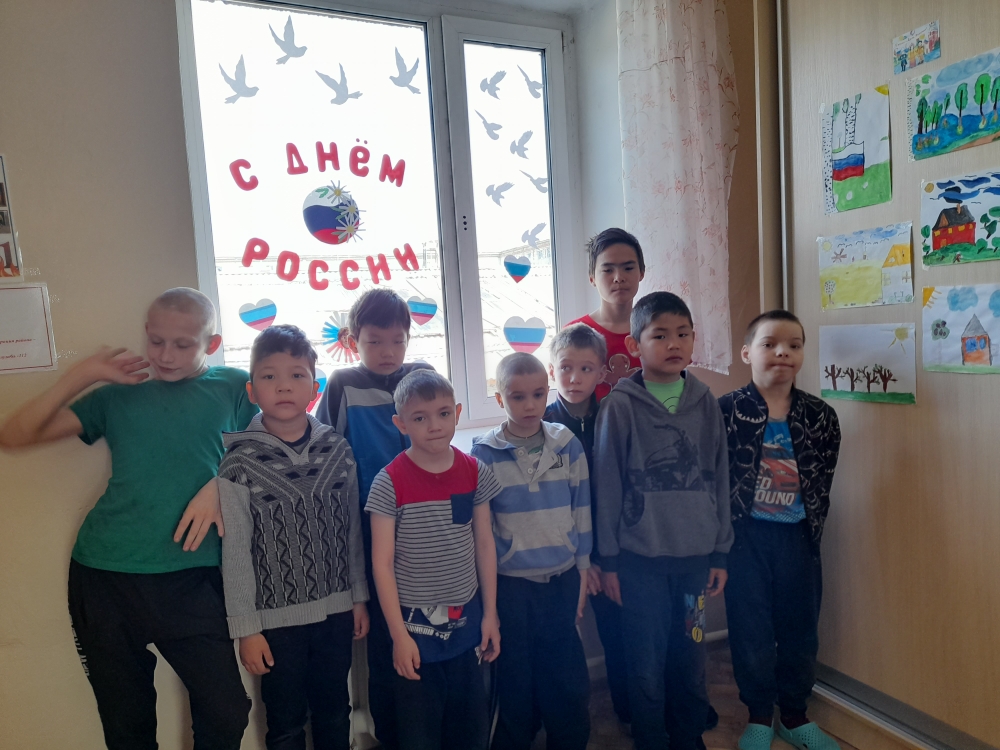 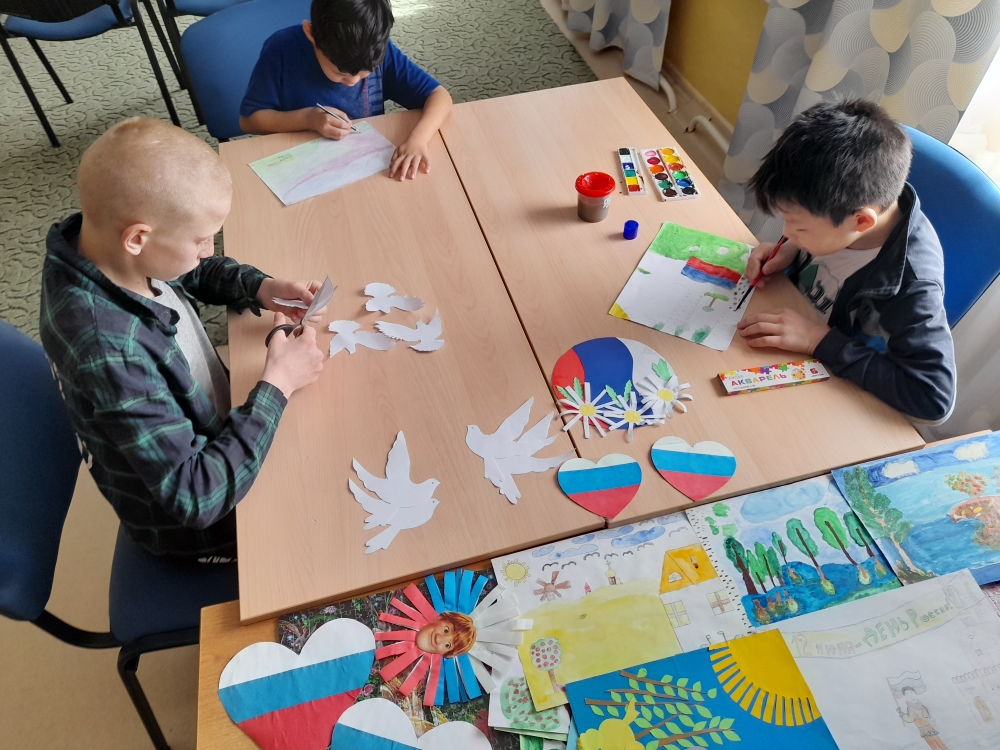 